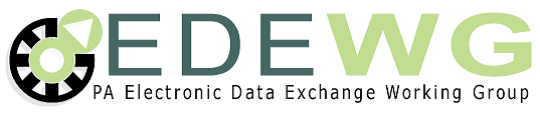 2016 EDEWG Annual Plan – Draft v0.1IDDescriptionTargetLeadership Member Assignment2016-01Web Portal Working Group – StS Recommendation to PUCQ1Sue Scheetz2016-02Convene Revised Plan Working Sub-Group to review & update RP as necessaryQ3Christine Hughey2016-03Electric EDI Guideline RedlinesQ4Brandon Siegel